TOWN HALL | 39 SOUTH STREET | HINSDALE, MA | 01235 | 413-655-2300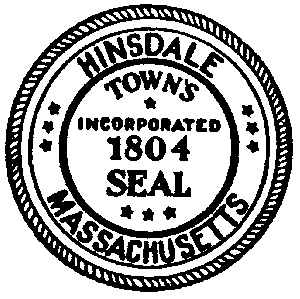 CONSERVATION COMMISSION MEETING AGENDASeptember 10, 2019 at 6pmJoint Meeting Peru & Hinsdale Conservation CommissionsCommunity Room – Downstairs              posted 9:10pm on 12/04/2019Call To Order.File #181-0077, & File #260-0014, Continued public hearing from 4-9-19 & 7-9-19 for Request for Amendment for Ashmere Lake Herbicide Treatment. Applicant is the Town of Hinsdale.Public Input for items not on the Agenda.Review of Meeting Minutes 8-13-19.Notice of Intent for 110 Watson Road (Map 405, Lot 41) for lowering of the dam. Applicant is Kimberly Wendling. (Continued from 8-13-19)File #181-0240, Request for Certificate of Compliance for 318 Maple Street (Map 109, lot 10) Applicant is Energy Price Management, LLC.File #181-0160, Request for Certificate of Compliance for 19 Bonnie Drive (Map 104, Lot 19) Applicant is Michael McNeil. File #181-0204, Request for Certificate of Compliance for 19 Bonnie Drive (Map 104, Lot 19) Applicant is Michael McNeil.File #181-0183, Request for Certificate of Compliance for 129 Hemlock Lane (Map 114, Lot 41) Applicant is Michael Gervasi.File #181-0215, Request for Certificate of compliance for 129 Hemlock Lane (Map 114, Lot 41) Applicant is Michael Gervasi.Emergency Permit ratification for 32 lakeview CircleEmergency Permit ratification for 133 Hemlock LaneOld Business: 13. Enforcement Order; Continued from 8-13-19, Enforcement Order issued to the Town of Hinsdale for Violation at 134 & 80 Maple Street 14. Correspondence. 15. AdjournmentThe list of matters is those reasonably anticipated by the Commission which may be discussed and other items not listed may also be brought up for discussion to the extent permitted by law.This meeting is held in accordance with the Wetlands Protection Act, (M.G.L c. 131 §40, and Wetlands Regulations, 310 CMR 10.00.